SEMANA DE 31\05  A 04\06ALUNOS ON LINECATANDUVAS, 31 DE MAIO  DE 2021.TEMPO: SOL (DESENHAR)NOME COMPLETO (COM A FICHA)______________________________________________________________________________________________________________________________________________________________________________________________________________________________VAMOS LER AS SÍLABAS, E COMPLETAR NA LINHA.F + A = FA _______________________________________F + E = FE_________________________________________F + I = FI_________________________________________F + O = FO _______________________________________F + U = FU________________________________________LER, E CÍRCULAR NAS PALAVRAS AS SÍLABAS  ACIMA:FADA – FOCA – FOFOCA – FACA – FITA – FOTO – FUMAÇA FAMA – FIVELA – FIGO – FOGO – FUSCA – FEIJÃO - FERRO FUTEBOL – FOGÃO – FOLHA – FOICE – FURAÇÃO - FABRICAESCOLHA UMA PALAVRA E ESCREVA UMA FRASE E ILUSTRE:________________________________________________________________________________________________________________________________________________________________________________________________SEPARE EM SÍLADAS:FADA – FA - DAFACA _ ___________FITA __ ____________FOTO  ______________FOFOCA _____________FAMA ____________FOGO ___________FIVELA ____________FIGO ___________FUMAÇA____________RESOLVA OS PROBLEMAS: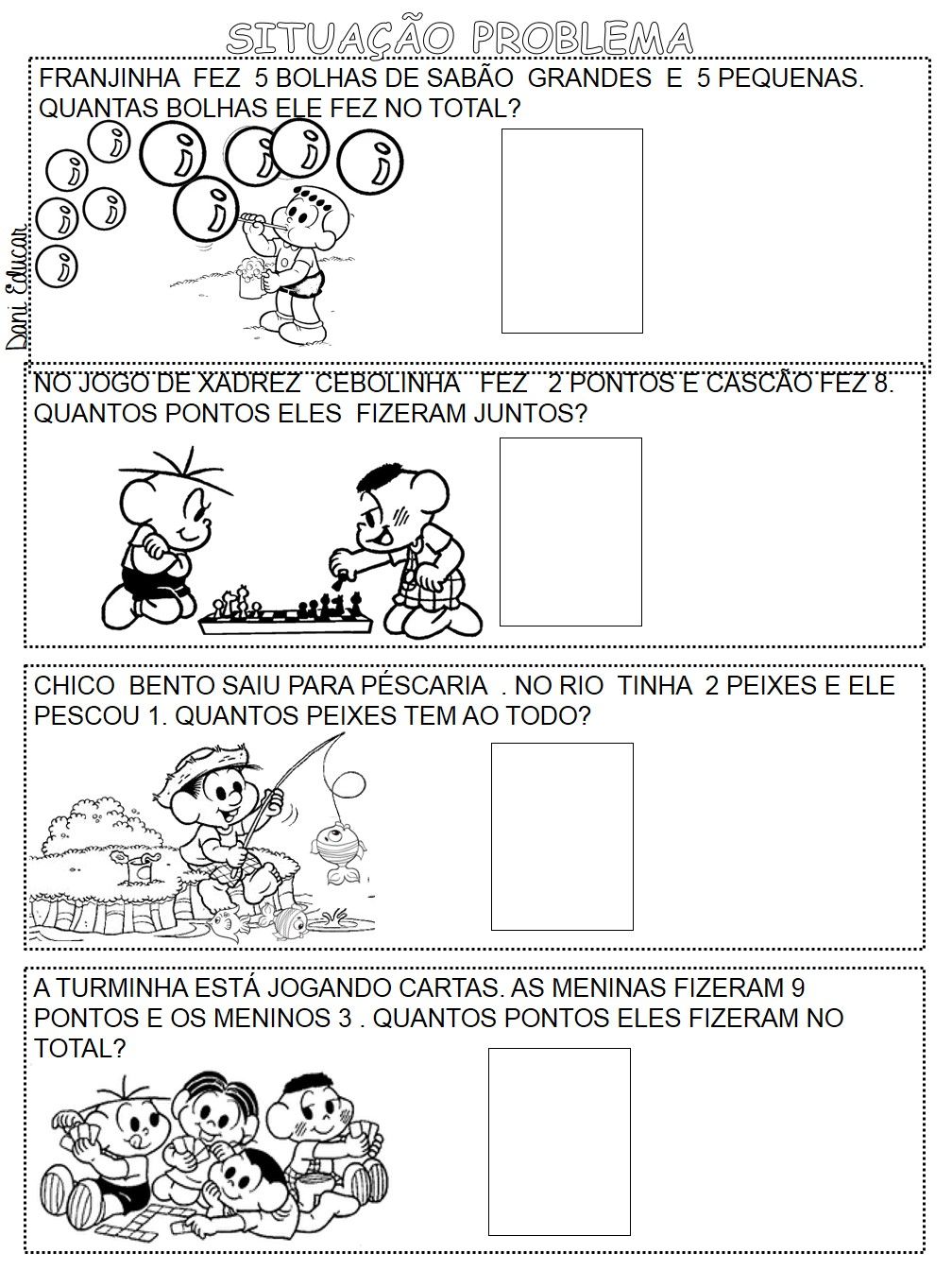 ESCOLA MUNICIPAL DE EDUCAÇÃO BÁSICA ALFREDO GOMES.DIRETORA: IVÂNIA NORA.ASSESSORA PEDAGÓGICA: SIMONE ANDRÉA CARL.ASSESSORA TÉCNICA ADM.: TANIA N. DE ÁVILA.PROFESSORA: ALESSANDRA - JANETECATANDUVAS – SCANO 2021- 1º ANO turma 1,2,3 